تصريح بالترشح) المجلس العلمي للكلية (الاسم و اللقب.............................................................................. :...تاريخ و مكان الازدياد ...................................................................... : الرتبة ............................................................................................. :القسم .. ......................................................................................... :الكلية . .......................................................................................... :.الهاتف/البريد الإلكتروني:  .....................................................................أصرح بالترشح للمجلس العلمي للكلية ممثلا عن سلك الأساتذة المساعدين (أ و ب).حرر بوهران يوم:                                         امضاء المعني) ة                    (ملاحظة: يُلْغَ كل ترشح غير موقع من طرف المعني(ة).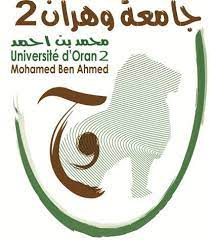 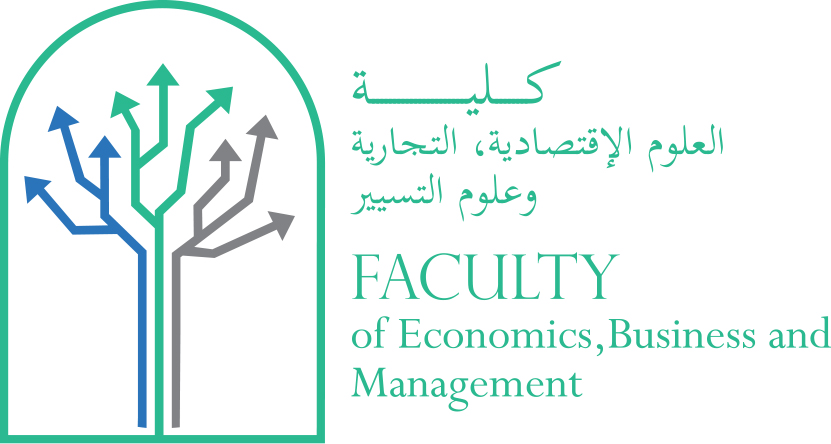 نيابة عمادة الكلية مكلفة لما بعد التدرج، البحث العلمي والعلاقات الخارجية  